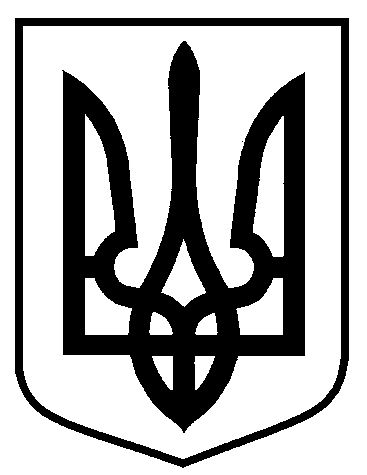 Сумська міська радаВиконавчий комітетРІШЕННЯ     від 12.02.2019  № 96На підставі поданої заяви та документів, враховуючи висновок постійно діючої міжвідомчої комісії з розгляду питань пов’язаних з наданням дозволу на перепланування та/або переобладнання житлових та нежитлових приміщень; переведення нежитлових приміщень у категорію житлових; житлових будинків квартирного типу у будинки садибного типу, а також переведення житлових будинків і житлових приміщень у нежитлові (протокол від 21.12.2018 № 9/18), відповідно до статті 8 Житлового кодексу Української РСР, Порядку надання дозволу на перепланування та/або переобладнання житлових та нежитлових приміщень; переведення нежитлових приміщень у категорію житлових; житлових будинків квартирного типу у будинки садибного типу, а також переведення житлових будинків і житлових приміщень у нежитлові, затвердженого рішенням виконавчого комітету Сумської міської ради від 26.10.2011 № 673 (зі змінами), керуючись статтею 40 Закону України «Про місцеве самоврядування в Україні»,  виконавчий комітет Сумської міської ради ВИРІШИВ:	1. Надати дозвіл Заявнику 1 (місце реєстрації: Х) на переведення житлового приміщення (квартири) загальною площею 71,14 кв.м за адресою: проспект Михайла Лушпи, 5, корпус 30, кв.Х, м. Суми у нежитлове приміщення під розміщення салону краси.	2. Відповідальність за проведення робіт по переведенню житлового приміщення у нежитлове покладається на замовника.	3. Замовнику у відповідності до Правил благоустрою міста Суми, затверджених рішенням Сумської міської ради від 26.12.2014 №3853-МР, укласти договори про закріплення території за ним по утриманню в належному санітарно-технічному стані.           4. Рекомендувати замовнику в установленому законом порядку укласти договори про надання послуг з юридичною особою, яка визначена виконавцем послуг на вивезення побутових відходів на території міста Суми.         5.  Організацію виконання рішення покласти на заступників міського голови згідно з розподілом обов’язків.   Міський голова                                                                               О.М. ЛисенкоКривцов 700-103Розіслати: Кривцову А.В., заявникуПро надання дозволу на переведення житлового приміщення (квартири) у нежитлове  за адресою: проспект Михайла Лушпи, 5, корпус 30, кв. Х, м. Суми 